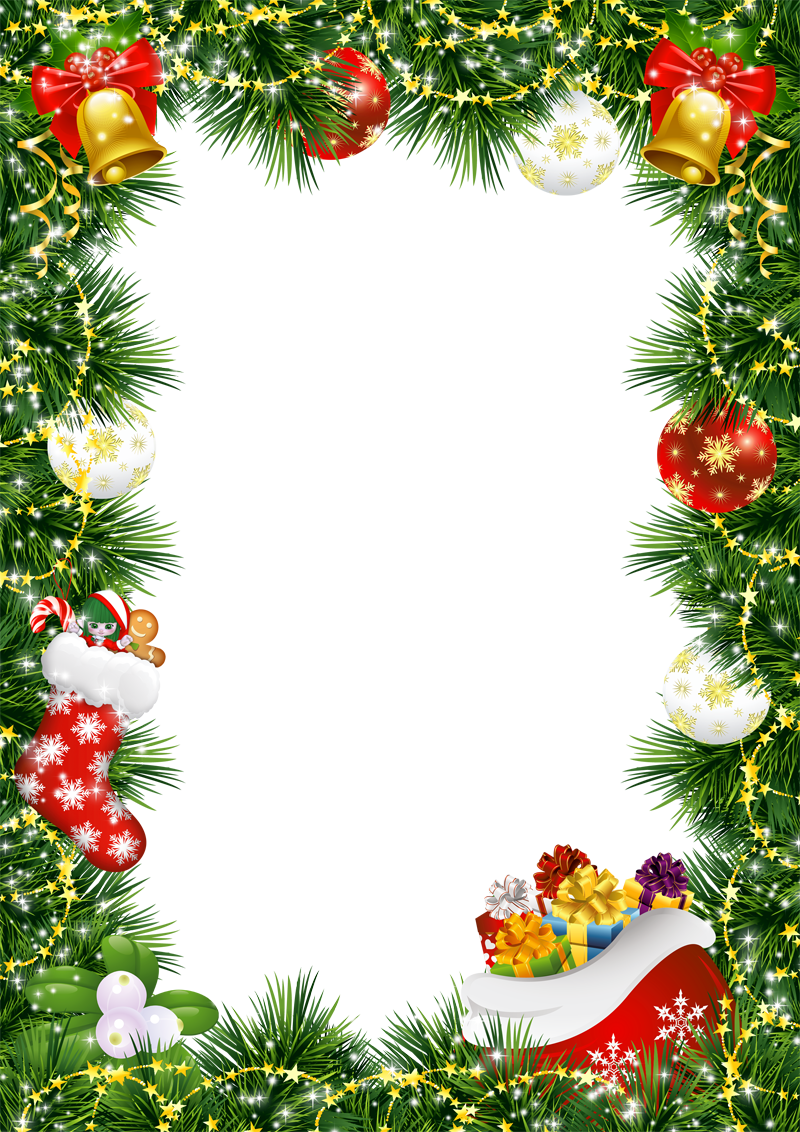 МБУ «Комплексный центрсоциального обслуживания населенияВалуйского городского округа»поздравляет именинников,получающих социальные услуги на дому,с Юбилейной датойсо дня  рождения!Желаем счастья в этот день,Тепла от всех, кто будет рядом.Улыбок светлых на лицеИ солнечных лучей в награду!Желаем множество удач,Желаем молодости вечной,Пусть все исполнятся мечты,И счастье будет бесконечным!Поздравляем в декабрес Юбилейной датойсо дня  рождения!С 85-летием:Глебову Валентину Ввасильевну                                     (15.12.1937 г.)Страхову Валентину Ивановну                                  (25.12.1937 г.)С 75- летием:Носатову Надежду Сергеевну                              (17.12.1947 г.)